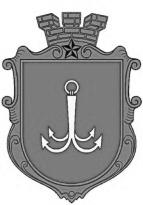 ОДЕСЬКА МІСЬКА РАДАПОСТІЙНА КОМІСІЯЗ ПИТАНЬ ПЛАНУВАННЯ, БЮДЖЕТУ І ФІНАНСІВ ________________№_________________на №______________від______________┌						┐ПРОТОКОЛ засідання комісії13.10.2021 рік              14-00                Дистанційне засідання   Присутні:Потапський Олексій Юрійович Ієремія Василь Володимирович Макогонюк Ольга Олександрівна  Мороховський Вадим Вікторович СЛУХАЛИ:  Інформацію за зверненням заступника міського голови – директора Департаменту фінансів Одеської міської ради Бедреги С.М. щодо коригування  бюджету Одеської міської територіальної громади на 2021 рік (лист Департаменту фінансів Одеської міської ради № 04-14/286/1685 від 12.10.2021 року).Виступили: Макогонюк О.О., Потапський О.Ю., Мороховський В.В.Голосували за наступні коригування:Враховуючи пункт 16 рішення Одеської міської ради від 24 грудня 2020 року 
№ 13-VIІI «Про бюджет Одеської міської територіальної громади на 2021 рік», яким дозволено міському голові своїми розпорядженнями в період між пленарними засіданнями Одеської міської ради за погодженням з комісією з питань техногенно-екологічної безпеки і надзвичайних ситуацій Виконавчого комітету Одеської міської ради та за погодженням з постійною комісією Одеської міської ради з питань планування, бюджету і фінансів вносити зміни до бюджету Одеської міської територіальної громади на 2021 рік з подальшим затвердженням Одеською міською радою, Департамент фінансів Одеської міської ради направляє пропозиції по внесенню змін до бюджету Одеської міської територіальної громади на 2021 рік, які також направлені на розгляд комісії з питань техногенно-екологічної безпеки і надзвичайних ситуацій Виконавчого комітету Одеської міської ради.У зв’язку із швидким розповсюдженням коронавірусної хвороби серед населення міста Одеси, згідно з розпорядженням керівника робіт з ліквідації наслідків медико-біологічної надзвичайної ситуації природного характеру державного рівня, пов’язаної із поширенням коронавірусної хвороби (COVID-19), від 08 жовтня 2021 року № 65 «Про затвердження змін до Переліку закладів охорони здоров’я, визначених для госпіталізації пацієнтів з гострою респіраторною хворобою COVID-19, спричиненою коронавірусом SARS-CoV-2», до Переліку включені наступні заклади охорони здоров’я  м. Одеси: КНП «Міська клінічна інфекційна лікарня» ОМР; КНП «Міська лікарня № 5» ОМР;КНП «Дитяча міська клінічна лікарня № 3» ОМР;КНП «Пологовий будинок № 2» ОМР;КНП «Міська клінічна лікарня № 1» ОМР;КНП «Міська лікарня № 8» ОМР;КНП «Міська клінічна лікарня № 10» ОМР.З метою неухильного дотримання вимог, необхідних для здійснення заходів, спрямованих на запобігання виникнення та поширення захворюваності, що викликане коронавірусом COVID-19, Департаментом охорони здоров’я Одеської міської ради надані пропозиції (копії листів додаються) щодо внесення змін до бюджету Одеської міської територіальної громади на 2021 рік в частині визначення додаткових бюджетних призначень (на жовтень місяць) у загальній сумі 15 193 000 грн, у тому числі для: - продовження забезпечення харчуванням медичних працівників закладів охорони здоров’я, що надають в умовах стаціонарного лікування медичну допомогу хворим на гостру респіраторну хворобою COVID-19, спричиненою коронавірусом SARS-CoV-2» - 1 143 000 грн, в т.ч. по закладам:КНП «Міська клінічна інфекційна лікарня» ОМР – 850 200 грн;КНП «Міська клінічна лікарня № 1» ОМР – 46 300 грн;КНП «Міська лікарня № 5» ОМР – 87 000 грн;КНП «Міська лікарня № 8» ОМР – 49 000 грн;КНП «Міська клінічна лікарня № 10» ОМР – 82 500 грн;КНП «Пологовий будинок № 2» ОМР - 28 000 грн;- забезпечення фінансовими ресурсами проведення виплат у відповідності до розпорядження Одеського міського голови від 15.04.2020р. № 319 «Про встановлення муніципальної виплати працівникам закладів охорони здоров’я міста Одеси, які безпосередньо зайняті на роботах з ліквідації гострої респіраторної хвороби COVID-19, спричиненої коронавірусом SARS-CoV-2», а саме виплати муніципальної надбавки працівникам за роботу з хворими на гостру респіраторну коронавірусну інфекцію COVID – 19 – 12 580 000 грн в т.ч. по закладам:КНП «Міська клінічна інфекційна лікарня» ОМР – 6 000 000 грн;КНП «Міська клінічна лікарня № 1» ОМР – 1 000 000 грн;КНП «Міська лікарня № 5» ОМР – 3 000 000 грн;КНП «Міська лікарня № 8» ОМР – 500 000 грн;КНП «Міська клінічна лікарня № 10» ОМР – 500 000 грн;КНП «Дитяча міська клінічна лікарня № 3» ОМР – 1 000 000 грн;КНП «Пологовий будинок № 2» ОМР - 500 000 грн;КНП «Міський центр невідкладної медичної допомоги» ОМР –                80 000 грн.- проведення додаткової виплати заробітної плати працівникам мобільних медичних бригад з проведення заборів зразків біологічних матеріалів від пацієнтів з підозрою на гостру респіраторну хворобу COVID-19, у відповідності до розпорядження Одеського міського голови від 02.06.2020 № 468 «Про встановлення додаткової виплати до заробітної плати працівникам мобільних медичних бригад з проведення заборів зразків біологічних матеріалів від пацієнтів з підозрою на гостру респіраторну хворобу COVID-19, спричинену коронавірусом SARS-CoV-2, КНП «Міський центр невідкладної медичної допомоги» Одеської міської ради» - 370 000 грн;- забезпечення кисню у КНП «Міська клінічна інфекційна лікарня» необхідно встановлення додаткового кріоциліндру - 1 100 000 грн.Визначення додаткових бюджетних призначень пропонується за рахунок зменшення бюджетних призначень спеціального фонду (бюджету розвитку) за головним розпорядником бюджетних коштів – Департаментом фінансів Одеської міської ради за КПКВКМБ 3718881 «Надання коштів для забезпечення гарантійних зобов'язань за позичальників, що отримали кредити під місцеві гарантії» у сумі 15 193 000 грн.	Довідково: Відповідно до встановленого графіку, починаючи з 2013 року,                                 КП «Агентство програм розвитку Одеси» здійснює погашення позик двічі на рік - до              15 квітня та до 15 жовтня. Станом на 11 жовтня 2021 року КП «Агентство програм розвитку Одеси» здійснені виплати на виконання боргових зобов’язань. Виплати, пов’язані з виконанням гарантійних зобов’язань, не здійснювались. Для повноцінного функціонування вірусологічного відділу клініко-діагностичної лабораторії та для можливості розширити спектр досліджень методом ПЛР у                    КНП «Міська клінічна інфекційна лікарня» ОМР існує потреба в закупівлі ампліфікатора у сумі 1 365 400 грн та у зв’язку з підготовкою відкриття відділення в КНП «Міська лікарня № 8» ОМР для надання медичної допомоги хворим гострою респіраторною хворобою COVID-19, спричиненою коронавірусом SARS-CoV-2, виникла потреба в проведення робіт з реконструкції та монтажу системи зовнішнього киснепостачання в сумі 247 000 грн. Департаментом охорони здоров’я Одеської міської ради надані пропозиції (копії листів додаються) щодо перерозподілу бюджетних призначень в межах затвердженої суми по КТПКВКМБ 2000 «Охорона здоров’я».Зведені пропозиції Департаменту охорони здоров’я Одеської міської ради по внесенню змін до бюджету Одеської міської територіальної громади на 2021 рік за КПКВКМБ, напрямками використання та найменуванням об'єктів бюджету розвитку наведені у додатку до цього листа (додається).За – одноголосно.ВИСНОВОК: Погодити коригування бюджету Одеської міської територіальної громади на 2021 рік за листом Департаменту фінансів Одеської міської ради № 04-14/286/1685 від 12.10.2021 року.СЛУХАЛИ:  Інформацію за зверненням заступника міського голови – директора Департаменту фінансів Одеської міської ради Бедреги С.М. щодо коригування  бюджету Одеської міської територіальної громади на 2021 рік (лист Департаменту фінансів Одеської міської ради № 04-14/290/1697 від 13.10.2021 року). Виступили: Потапський О.Ю., Макогонюк О.А.Голосували за наступні коригування:В доповнення до листа Департаменту фінансів Одеської міської ради від 12.10.2021 № 04-14/286/1685, враховуючи пункт 16 рішення Одеської міської ради від  24 грудня 2020 року № 13-VIІI «Про бюджет Одеської міської територіальної громади на 2021 рік», яким дозволено міському голові своїми розпорядженнями в період між пленарними засіданнями Одеської міської ради за погодженням з комісією з питань техногенно-екологічної безпеки і надзвичайних ситуацій Виконавчого комітету Одеської міської ради та за погодженням з постійною комісією Одеської міської ради з питань планування, бюджету і фінансів вносити зміни до бюджету Одеської міської територіальної громади на 2021 рік з подальшим затвердженням Одеською міською радою, Департамент фінансів Одеської міської ради направляє пропозиції по внесенню змін до бюджету Одеської міської територіальної громади на 2021 рік, які також направлені на розгляд комісії з питань техногенно-екологічної безпеки і надзвичайних ситуацій Виконавчого комітету Одеської міської ради.У зв’язку із швидким розповсюдженням коронавірусної хвороби серед населення міста Одеси що викликане  коронавірусом COVID-19  та з метою  забезпечення безперебійного та якісного електропостачання у медичних закладах КНП «Міська клінічна інфекційна лікарня» Одеської міської ради та КНП «Дитяча міська клінічна лікарня № 3» Одеської міської ради, Департаментом охорони здоров’я Одеської міської ради надані пропозиції (копія листа додається) щодо перерозподілу бюджетних призначень за КТПКВКМБ 2000 «Охорона здоров’я», а саме:Зменшити бюджетні призначення спеціального фонду (бюджет розвитку):КПКВКМБ 0717322 «Будівництво медичних установ та закладів»  (найменування об’єкта бюджету розвитку: «Капітальний ремонт КНП «Дитяча міська клінічна лікарня    № 3» ОМР за адресою: м. Одеса, вул. Академіка Заболотного, 26А»)  у сумі 2 000 000 грн; КПКВКМБ 0717322 «Будівництво медичних установ та закладів»  (найменування об’єкта бюджету розвитку: «Капітальний ремонт КНП «Міська клінічна інфекційна лікарня» ОМР за адресою: м. Одеса, вул. Пастера, 5»)  у сумі  7 000 000 грн.Збільшити бюджетні призначення загального фонду: КПКВКМБ 0712010 «Багатопрофільна стаціонарна медична допомога населенню» за напрямком «Оплата послуг (крім комунальних)» у сумі 2 000 000 грн;КПКВКМБ 0712020 «Спеціалізована стаціонарна медична допомога населенню» за напрямком «Оплата послуг  (крім комунальних)» у сумі  7 000 000 грн.За – одноголосно.ВИСНОВОК: Погодити коригування бюджету Одеської міської територіальної громади на 2021 рік за листом Департаменту фінансів Одеської міської ради № 04-14/290/1697 від 13.10.2021 року. Голосували за коригування бюджету Одеської міської територіальної громади на 2021 рік за листами Департаменту фінансів Одеської міської ради № 04-14/286/1685 від 12.10.2021 року та № 04-14/290/1697 від 13.10.2021 року:За – одноголосно.ВИСНОВОК: Погодити коригування бюджету Одеської міської територіальної громади на 2021 рік за листами Департаменту фінансів Одеської міської ради № 04-14/286/1685 від 12.10.2021 року та                       № 04-14/290/1697 від 13.10.2021 року.Голова комісії							О.Ю.ПотапськийСекретар комісії							О.О.Макогонюкпл. Думська, 1, м. Одеса, 65026, Україна